Проєкт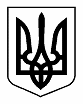 КАБІНЕТ МІНІСТРІВ УКРАЇНИРОЗПОРЯДЖЕННЯвід   __ _______  20__ р.    № ____м. КиївПро схвалення Стратегіїрозвитку підприємницьких ініціатив ветеранів війнина період до 2030 року1. Схвалити Стратегію розвитку підприємницьких ініціатив ветеранів війни на період до 2030 року (далі – Стратегія), що додається.        2. Міністерству у справах ветеранів України разом з іншими центральними органами виконавчої влади  забезпечити врахування положень Стратегії під час розроблення та реалізації стратегічних та програмних документів у відповідних галузях.3. Раді міністрів Автономної Республіки Крим, обласним, Київській та Севастопольській міським державним адміністраціям забезпечити у шестимісячний строк приведення регіональних стратегій розвитку у відповідність із Стратегією.Прем’єр-міністр України	                         	      Д. ШМИГАЛЬСХВАЛЕНОрозпорядженням Кабінету Міністрів Українивід __ _________ 20__р. №______СТРАТЕГІЯрозвитку підприємницьких ініціатив ветеранів війнидо 2030 рокуІ. Опис проблемиСьогодні в Україні налічується понад 1 млн ветеранів війни, осіб, які мають особливі заслуги перед Батьківщиною, постраждалих учасників Революції Гідності та осіб, на яких поширюється чинність Закону України “Про статус ветеранів війни, гарантії їх соціального захисту” (далі – ветерани війни). Через агресію Російської Федерації проти України, а саме окупацію Автономної Республіки Крим, окремих районів Донецької та Луганської областей, а також бойових дій на сході країни їх кількість продовжує зростати. Вік сучасного ветерана зараз становить 20 - 40 років. Загальна  кількість таких ветеранів сягає майже 250 тис осіб. Саме вони є найбільш активними членами суспільства, які при поверненні до цивільного життя, мають потенціал відігравати провідну роль у процесі економічного розвитку України. Згідно з дослідженням, проведеним Представництвом міжнародної організації з міграції, “Життя після конфлікту: опитування щодо соціально-демографічних та соціально-економічних характеристик ветеранів конфлікту на сході України та їх сімей”, майже третина – 35% ветеранів війни, висловлює свою зацікавленість у започаткуванні власної справи. Набутий життєвий досвід під час бойових дій, самодисципліна, довіра один до одного, активна життєва позиція та готовність до боротьби з труднощами – є ключовими факторами для створення власних бізнес-проєктів. Успішна підприємницька діяльність ветеранів війни сприятиме соціальній адаптації у цивільному житті, підвищенню соціальної відповідальності, сприянню розвитку соціально-відповідального підприємництва серед ветеранів війни, створенню нових напрямів виробництва та підприємницької діяльності, а також розвитку економіки України в цілому.Зазначене вимагає розроблення покрокового алгоритму для ефективного створення та розвитку бізнесових ініціатив ветеранів війни та використання наявних ресурсів.На даний час, діяльність ветеранських підприємницьких ініціатив загалом врегульована такими нормативно-правовими актами:Податковий кодекс України;Цивільний кодекс України;Господарський кодекс України;Угода про асоціацію між Україною, з однієї сторони, та Європейським Союзом, Європейським співтовариством з атомної енергії і їхніми державами-членами, з іншої сторони; Закон України “Про статус ветеранів війни та гарантії їх соціального захисту”; Закон України “Про розвиток та державну підтримку малого і середнього підприємництва в Україні”;    Закон України “Про державну реєстрацію юридичних осіб, фізичних осіб - підприємців та громадських формувань”;Указ Президента України від 30 вересня 2019 року № 722 “Про Цілі сталого розвитку України на період до 2030 року”; Стратегія людського розвитку, затверджена Указом Президента України, від 02 червня 2021 року № 225/2021;Програма діяльності Уряду, затверджена постановою Кабінету Міністрів України від 12 червня 2020 року № 471; Національна економічна стратегія на період до 2030 року, затверджена постановою Кабінету Міністрів України від 03 березня 2021 року № 179;Порядок надання фінансової державної підтримки суб’єктам мікропідприємництва та малого підприємництва” зтверджений постановою Кабінету Міністрів України від 24 січня 2020 р. № 28;Державна стратегія регіонального розвитку на 2021-2027 роки, затверджена постановою Кабінету Міністрів України від 05 вересня 2020 року № 695;Стратегія розвитку сфери інноваційної діяльності на період до 2030 року, затверджена розпорядженням Кабінету Міністрів України від 10 липня 2019 року № 526-р; Методичні рекомендацій щодо організації і проведення моніторингу умов ведення бізнесу, затверджені наказом Міністерства економічного розвитку і торгівлі України 19 липня 2013 № 849.ІІ. Аналіз поточного стану справ, тенденції розвитку ветеранського бізнесуЗа результатами проведеного аналізу Мінветеранів, в Україні лідерами щодо реалізації підприємницьких ініціатив серед ветеранської спільноти є Рівненська область, на яку припадає 30% від загальної кількості таких ініціатив, Вінницька область – 13%; Дніпро – 11%; Івано-Франківська область – 5% та місто Київ – 4%. Зазначене свідчить про актуальність питань розвитку підприємницьких ініціатив серед ветеранської спільноти. Ключовими напрямами економічної діяльності ветеранів-підприємців є: оптова та роздрібна торгівля, сільське господарство, інформація та телекомунікація, транспортна галузь, розваги та відпочинок, переробна промисловість тощо. Слід зазначити,  що в Україні існує низка можливостей, які сприятимуть  ветеранам війни у започаткуванні та веденні власної справи, а саме:наявність виробничого, туристичного, транзитного, підприємницького потенціалу;швидка адаптивність, маневреність, переорієнтація бізнесу на нові потреби ринку, генерація значної кількості ідей, спрямованих на задоволення місцевих потреб;науковий потенціал, орієнтований на інноваційну діяльність;наявність природних ресурсів для розвитку реального сектору економіки;покращені якість та стандарти надання адміністративних послуг;наявність ефективно та активно діючих громадських об’єднань, що представляють інтереси суб’єктів малого і середнього бізнесу;розвинені зовнішньоекономічні зв’язки;успішне впровадження реформи децентралізації та економічна самостійність громад;динамічний розвиток ІТ сфери (є ІТ-кластер та активна ІТ- спільнота);діджиталізація економіки, поширення інноваційних та високотехнологічних виробництв, елементів їхньої інфраструктури;розширення міжнародного та міжрегіонального співробітництва, участь у міжнародних проєктах, залучення проєктів міжнародної технічної допомоги;розвинена інфраструктура підтримки розвитку малого та середнього бізнесу;створення Центрів кар’єрного зростання для учасників антитерористичної операції та операції Об’єднаних сил.Однак, слід зазначити, що поряд з можливостями й сприятливими умовами є ряд проблемних питань, які потребують розв’язання.ІІІ. Проблеми, які потребують розв’язанняЗ метою визначення ключових проблемних питань, які виникають у ветеранів під час започаткування або ведення підприємницької діяльності, було проведено низку опитувань, спираючись на три категорії ветеранів-підприємців. Перша категорія – ветерани війни, які на момент проведення опитування були діючими підприємцями, друга категорія – ветерани війни, які мали досвід такої діяльності у минулому  та третя – тільки планували зайнятися нею. Ці інтерв’ю також проводились із представниками Мінветеранів та активної частини ветеранської спільноти України. За результатами опитувань було виявлено такі основні запити ветеранів війни: податкові пільги; фінансова підтримка; навчання (зокрема стажування); консультативна підтримка (зокрема менторство); єдиний інформаційний портал; створення асоціацій ветеранського бізнесу. Також респонденти самостійно називали такі проблемні питання як: пільгові умови оренди комунальних приміщень та земель, заходи зі сприяння у реалізації товарів і послуг, потреби у додатковому фінансуванні, навчаннях, консультуванні. Аналізуючи вищезазначене, можна виокремити декілька ключових проблемних напрямів,  що негативно впливають на розвиток започаткованих ветеранами війни бізнес-проєктів:недосконалість нормативно-правових актів, що створюють сприятливі умови для ведення підприємницької діяльності ветеранів війни;нестача офіційної статистичної інформації щодо кількості ветеранів війни та прирівняних до них осіб, які є суб’єктами господарської діяльності;низька поінформованість та обізнаність ветеранів-підприємців у контексті існуючих програм державної підтримки щодо започаткування та розвитку бізнесу, в тому числі, й на регіональному рівні, а також обмежений доступ до кредитних ресурсів, зовнішніх джерел фінансування та залучення інвестицій;недостатній рівень використання існуючих інструментів підтримки малого та середнього підприємництва з метою забезпечення підвищення конкурентоспроможності підприємницьких ініціатив серед ветеранів війни;недостатній рівень інформаційного, консультативного та методичного забезпечення в сфері підприємницької діяльності ветеранів війни та прирівняних до них осіб;відсутність активної популяризації на ринку товарів та послуг, вироблених ветеранами-підприємцями.ІV. Мета, ціль та строки СтратегіїМетою Стратегії є створення сприятливих умов щодо  стимулювання започаткування та розвитку ветеранського підприємництва та підвищення його конкурентоспроможності для вирішення проблем реінтеграції ветеранів війни в цивільне життя та сприяння сталому розвитку України на період до 2030 року. З огляду на зазначене, ціль Стратегії – успішний ветеран-підприємець, який активно розвиває власну справу, свою громаду та державу. Реалізація Стратегії потребує комплексного підходу, який здійснюватиметься за пріоритетними напрямами до 2030 року. V. Напрями та заходи для досягнення ціліНапрям 1. Удосконалення нормативно-правової бази, як підґрунтя для розвитку підприємницьких ініціатив ветеранів війни.Заходипроведення аналітичних досліджень у контексті визначення законодавчого підґрунтя ведення підприємницької діяльності в Україні;внесення відповідних змін до чинного законодавства України, зокрема до Закону України “Про статус ветеранів війни, гарантії їх соціального захисту” щодо визначення понять “підприємницькі ініціативи ветеранів війни”.           Напрям 2. Координація та сприяння впровадженню регіональних програм задля розвитку підприємницьких ініціатив ветеранів війни.          Заходикоординація регіональних програм розвитку підприємницьких ініціатив ветеранів війни на державному, регіональному та місцевому рівнях,  з акцентом на раціональне використання ресурсного потенціалу кожної області України;  налагодження комунікації держави з ветеранами-підприємцями щодо підвищення поінформованості представників ветеранського бізнесу, в розрізі існуючих державних інструментів підтримки та грантових програм з розвитку підприємницьких ініціатив на регіональному рівні; створення умов та сприяння ефективному цільовому використанню отриманих земель ветеранами війни.        Напрям 3. Створення та розвиток інформаційно-освітньої інфраструктури для розвитку підприємницьких ініціатив ветеранів війни. Заходиутворення центрів кар’єрного зростання та менторської підтримки на базі закладів освіти;розробка та впровадження профорієнтаційних, первинного та глибинного профілювання, освітніх, інформаційно-правових, психосоціальних програм, а також портфелів із розвитку підприємницьких ініціатив;розвиток та впровадження програм у співпраці Мінветеранів, державного центру зайнятості та інститутів громадянського суспільства задля підвищення обізнаності ветеранів-підприємців щодо діючих інструментів державної підтримки, регіональних програм розвитку підприємницької діяльності, міжнародних проєктів, а також фінансово-кредитних та інвестиційних механізмів;впровадження інформаційно-комунікаційної взаємодії з інститутами громадянського суспільства  підприємництва ветеранів війни; централізація просвітницьких ініціатив на базі бізнес-хабів, у співпраці з інститутами громадянського суспільства, для ветеранів задля обміну досвідом та менторства. Напрям 4. Підвищення конкурентоспроможності та популяризація ветеранського бізнесу на внутрішньому та зовнішніх ринках. Заходистворення онлайн платформи підтримки ветеранських підприємницьких ініціатив G2VEI;розробка та впровадження торгового знаку “Створено Захисниками” – інструменту промоції ветеранського бізнесу, який сприятиме його пізнаванності та популяризації на українському та міжнародному ринках;     промоція  “історій успіху”, як на території України, так і за її межами, з метою підвищення рівня поінформованості суспільства про продукцію та послуги ветеранів-підприємців України, а також популяризація соціально-відповідального бізнесу серед ветеранів;проведення щорічних масових заходів за участі ветеранів-підприємців (ярмарок, форумів, виставок тощо), за підтримки або за сприяння Мінветеранів, для промоції підприємницьких ініціатив, обміну досвідом та актуальною інформацією, налагодження нових бізнес стосунків; проведення щорічного бізнес-форуму (конференції) серед представників ветеранського бізнесу;проведення щорічного рейтингового конкурсу “Ветеран-підприємець року”;посилення роботи з проєктами міжнародної технічної допомоги для залучення додаткових фінансових ресурсів;сприяння створенню кооперації та кластерів між суб’єктами малого і середнього підприємництва ветеранів війни, а також розвитку ветеранського бізнесу в Україні та за її межами;імплементація міжнародного досвіду у сфері розвитку ветеранських підприємницьких ініціатив, релевантного українським реаліям;налагодження обміну досвідом  між ветеранами-підприємцями щодо  механізмів ефективного управління  через серію ознайомчих турів (стажувань) до іноземних країн.VI. Очікувані результатиВпровадження Стратегії матиме позитивний середньостроковий та довгостроковий вплив на основні заінтересовані сторони, до яких, в першу чергу, відносяться ветерани війни.Зазначені особи отримають можливість власного розвитку, зайнятості, створення умов для власної фінансової стабільності та фінансової стабільності сім'ї. Крім того, підприємницька активність, зайнятість власною справою сприятиме реінтеграції та реабілітації ветеранів війни.До зацікавлених сторін також відносяться територіальні громади, до яких після участі у бойових діях повертаються ветерани війни.Впровадження Стратегії допоможе послабити фінансове навантаження з державного та місцевих бюджетів, кошти з якого витрачаються на субсидіювання незайнятих ветеранів війни та їх соціальну та психологічну адаптацію. Задіяність ветеранів війни у власній справі сприятиме забезпеченню додаткових надходжень до бюджету.У результаті реалізації Стратегії розвитку підприємницьких ініціатив ветеранів війни очікуються наступні результати:удосконалення нормативно-правової бази та визначення поняття “підприємницькі ініціативи ветеранів війни” на законодавчому рівні;налагодження прямої комунікації держави та представників ветеранського бізнесу з метою підвищення поінформованості та сприяння активізації застосування наявних фінансових, кредитних та інвестиційних інструментів підтримки розвитку підприємницьких ініціатив;сприяння цільовому використанню земельних ділянок ветеранами війни;створення сприятливих умов для розв’язання економічних проблем у громадах, завдяки активній самозайнятості ветеранів війни, збільшення податкових надходжень до бюджетів усіх рівнів, зменшення витрат через необхідність соціальної підтримки ветеранів;підвищення рівня самозайнятості та професійної реадаптації ветеранів війни, шляхом залучення до підприємницької діяльності;підвищення конкурентоспроможності та популяризації ветеранського бізнесу на внутрішньому та зовнішніх ринках;створення онлайн платформи підтримки ветеранських підприємницьких ініціатив;формування позитивного образу ветерана, який стає активною та самозабезпеченою особою;підвищення соціальної відповідальності та сприяння розвитку соціального підприємництва ветеранів війни;збільшення кількості ветеранського бізнесу, нарощування обсягів реалізації продукції (товарів, робіт, послуг).VII. Моніторинг, оцінка результатів та звітуванняМоніторинг та контроль за реалізацією Стратегії здійснюється шляхом аналізу звіту про хід виконання Плану заходів із розвитку підприємницьких ініціатив ветеранів війни до 2030 року, який подається Кабінетові Міністрів України щороку до 20 березня року, що настає за звітним.З метою дотримання об’єктивності та неупередженості до моніторингу реалізації Стратегії можуть залучатися громадські об`єднання, незалежні інститути та організації, експерти.Організаційне забезпечення реалізації Стратегії, координація діяльності міністерств, інших органів державної влади щодо виконання заходів Стратегії здійснюється Мінветеранів разом із заінтересованими центральними та місцевими органами виконавчої влади. Основними складовими механізму організаційного забезпечення реалізації Стратегії є:плани заходів з розвитку підприємницьких ініціатив ветеранів війни в Україні до 2030 року (з урахуванням п.2 розпорядження);регіональні програми розвитку підприємницьких ініціатив ветеранів війни.Результати моніторингу оприлюднюються на офіційному сайті Мінветеранів та можуть бути підставою для коригування плану заходів з розвитку підприємницьких ініціатив ветеранів війни. VІІI. Організаційне забезпечення та механізми реалізації СтратегіїКоординація та контроль за виконанням плану заходів щодо реалізації Стратегії здійснюється Мінветеранів.Процес розроблення плану заходів буде здійснюватися під координацією Мінветеранів протягом трьох місяців з дати схвалення Стратегії із залученням відповідних заінтересованих сторін. План заходів визначатиме перелік заходів, відповідальних виконавців, строки виконання завдань, індикатори виконання.Мінветеранів для забезпечення ефективності реалізації державної політики у сфері розвитку підприємницьких ініціатив ветеранів війни проводитиме раз на рік моніторинг виконання Стратегії та плану заходів.З метою реалізації спеціальних функцій щодо підтримки через відповідні проекти ветеранів війни, осіб, які мають особливі заслуги перед Батьківщиною, постраждалих учасників Революції Гідності, членів сімей ветеранів та осіб, на яких поширюється чинність Закону України “Про статус ветеранів війни, гарантії їх соціального захисту” створено Український ветеранський фонд. Таким чином, будуть створені умови для ефективного розвитку інституційної моделі формування та реалізації державної політики за напрямом розвитку підприємницьких ініціатив ветеранів війни до 2030 року. У разі змін у функціонуванні економіки або стратегічних пріоритетів загальнодержавної політики, в тому числі з урахуванням кращої міжнародної практики, підходи до інституційної моделі формування та реалізації державної політики у сфері розвитку підприємницьких ініціатив ветеранів війни можуть бути переглянуті.IX. Обсяг фінансових, матеріально-технічних, трудових ресурсівФінансування заходів щодо реалізації Стратегії здійснюється за рахунок та в межах коштів державного і місцевих бюджетів та інших джерел, не заборонених законодавством.Обсяг видатків, необхідних для реалізації Стратегії, визначається щороку під час складання проєктів державного та місцевих бюджетів на відповідний рік з урахуванням їх реальних можливостей.Обсяг матеріально-технічних і трудових ресурсів, необхідних для реалізації Стратегії, визначатиметься під час розроблення відповідних завдань і заходів та уточнюються щороку з урахуванням можливостей державного бюджетуОпераційний План заходів з реалізації Стратегії розвитку підприємницьких ініціатив ветеранів війни (строком на 2022-2025 роки)Ціль: Успішний ветеран-підприємець, який активно розвиває власну справу, свою громаду та державу. Найменування завданняНайменування заходуВідповідальний виконавецьСтрок виконанняІндикатори виконанняУдосконалення нормативно-правової бази, як підґрунтя для розвитку підприємницьких ініціатив ветеранів війни1) Проведення досліджень у контексті визначення законодавчогопідґрунтя щодо ведення підприємницької діяльності в УкраїніМінветеранів,МінекономікиІ квартал 2022 рЗабезпечено проведення аналітичних досліджень щодо визначення законодавчогопідґрунтя в контексті ведення підприємницької діяльності в Україні2)Внесення відповідних змін, зокрема до Закону України “Про статус ветеранів війни, гарантії їх соціального захисту” щодо визначення понять “підприємницькі ініціативи ветеранів війни” та “ветеранське підприємництво”МінветеранівПротягом 2022 рокуРозроблено та подано на розгляд КМУ проєкт Закону України “Про внесення змін до деяких законів України, спрямованих на забезпечення додаткових гарантій соціального захисту ветеранів війни”, яким, зокрема,пропонується внести зміни до статті 20 Закону України “Про статус ветеранів війни, гарантії їх соціального захисту” щодо визначення поняття “ветеранськогопідприємництва”Координація та сприяння впровадженню регіональних програм задля розвитку підприємницьких ініціатив ветеранів війни1)Координація регіональних програм розвитку підприємницьких ініціатив ветеранів війни на державному, регіональному та місцевому рівнях,  з акцентом на раціональне використання ресурсного потенціалу кожної області УкраїниМінветеранів,зацікавлені ЦОВВ (Мінрегіонів) (за згодою) Протягом 2022 рокуЗабезпечено узгодження регіональних програм розвитку підприємницьких ініціатив серед ветеранів війни на державному, регіональному та місцевому рівнях,  з акцентом на раціональне використання ресурсного потенціалу кожної області України2) Налагодження комунікації держави з ветеранами- підприємцями щодо підвищення поінформованості представників ветеранського бізнесу, в розрізі існуючих державних інструментів підтримки та грантових програм з розвитку підприємницьких ініціативМінветеранівІІ квартал 2022 рокуЗабезпечено сприяння налагодженню комунікації держави з ветеранами підприємцями щодо підвищення поінформованості представників ветеранського бізнесу, в розрізі існуючих державних інструментів підтримки та грантових програм з розвитку підприємницьких ініціатив3)Сприяння ефективному цільовому використанню отриманих земель ветеранами війниМінветеранів,зацікавлені ЦОВВ,Мінагрополітики, Держгеокадастр (за згодою)Протягом всього періоду до 2025 рокуЗабезпечено сприяння ефективному цільовому використанню отриманих земель ветеранами війниСтворення та розвиток інформаційно-освітньої інфраструктури для розвитку підприємницьких ініціатив ветеранів війни.1)Утворення центрів кар’єрного зростання та менторської підтримки на базі закладів освітиМінветеранів,Міносвіти,зацікавлені ЦОВВ,Заклади вищої освіти державної, приватної та комунальної форм власності (за згодою)Протягом всього періодудо 2025 рокуСтворено 25 центрів кар’єрного зростання та менторської підтримки на базі закладів освіти2) Розробка та впровадження профорієнтаційних, первинного та глибинного профілювання, освітніх, інформаційно-правових, психосоціальних програм, а також портфелів із розвитку підприємницьких ініціативМінветеранів,Міносвіти,зацікавлені ЦОВВ,Заклади вищої освіти державної, приватної та комунальної форм власності (за згодою)Протягом всього періодудо 2025 рокуРозроблено та впроваджено 5 профорієнтаційних, первинного та глибинного профілювання, освітніх, інформаційно- правових, психосоціальних програм, а також 3 портфелі із розвитку підприємницьких ініціатив3) Розвиток та впровадження програм у співпраці Мінветеранів, державного центру зайнятості та інститутів громадянського суспільства задля підвищення обізнаності ветеранів-підприємців щодо діючих інструментів державної підтримки, регіональних програм розвитку підприємницької діяльності, міжнародних проєктів, а також фінансово-кредитних та інвестиційних механізмівМінветеранів,зацікавлені ЦОВВ, Мінсоцполітики,Державний центр зайнятості, МТД, заклади вищої освіти державної, приватної та комунальної форм власності (за згодою)Протягом всього періоду до 2025 рокуРозроблено та впроваджено 5 ефективних програм на основі державного центру зайнятості задля підвищення обізнаності ветеранів-підприємців щодо діючих інструментів державної підтримки, регіональних програм розвитку підприємницької діяльності, міжнародних проєктів, а також фінансово-кредитних та інвестиційних механізмів4) Впровадження інформаційно-комунікаційної взаємодії з інститутами громадянського суспільства  підприємництва ветеранів війниМінветеранів,зацікавлені ЦОВВГО (за згодою)Протягом всього періодудо 2025 рокуЗабезпечено організацію впровадження інформаційно-комунікаційної взаємодії з інститутами громадянського суспільства  підприємництва ветеранів війни5) Централізація просвітницьких ініціатив на базі бізнес-хабів, у співпраці з інститутами громадянського суспільства, для ветеранів задля обміну досвідом та менторстваМінветеранів, Міносвіти,Ветеран хаб, заклади вищої освіти державної, приватної та комунальної форм власності, зацікавлені стейкхолдери (за згодою)Протягом всього періодудо 2025 рокуЗабезпечено сприяння створенню можливостей обміну досвідом ветеранів-підприємців на базі бізнес-хабів6) Реалізація пілотних проєктів спрямованих на реалізацію самозайнятості, зокрема “Захист, розвиток, добробут” Мінветеранів,Мінрегіон,Громадські об`єднанняПротягом всього періодудо 2025 рокуРеалізовано пілотний проєкт, за результатами впроваджено на всю територію УкраїниПідвищення конкурентоспроможності та популяризація ветеранського бізнесу на внутрішньому та зовнішніх ринках1)Створення онлайн платформи підтримки ветеранських підприємницьких ініціатив G2VEIМінветеранів,Мінцифри,  зацікавлені стейкхолдери (за згодою)Протягом 2022 рокуСтворено онлайн платформу G2VEI2)Розробка та впровадження торгового знаку “Створено Захисниками” – інструменту промоції ветеранського бізнесу, який сприятиме його пізнаванності та популяризації на українському та зовнішніх ринкахМінветеранів Протягом 2022 року Розроблено та впроваджено торговельний бренд “Створено Захисниками”3)Промоція  “історій успіху”, як на території України, так і за її межами, з метою підвищення рівня поінформованості суспільства про продукцію та послуги ветеранів-підприємців України; популяризація соціально відповідального бізнесу серед ветеранівМінветеранів, ЗМІ (за згодою)Протягом всього періодудо 2025 рокуЗабезпечено розробку програми промоції “історій успіху”4)Проведення щорічних масових заходів за участі ветеранів-підприємців (ярмарок, форумів, виставок тощо), за підтримки або сприяння Мінветеранів, з метою промоції підприємницьких ініціатив, обміном досвідом та актуальною інформацією,  налагодженню нових бізнес стосунківМінветеранів, органи місцевого самоврядування (за згодою)Протягом всього періодудо 2025 рокуЗабезпечено організацію проведення низки масових заходів (ярмарок, форумів, виставок тощо)5) Проведення щорічного бізнес-форуму (конференції) серед представників ветеранського бізнесуМінветеранів, органи місцевого самоврядуванняПротягом всього періодудо 2025 рокуЗабезпечено організацію проведення щорічного бізнес-форуму (конференції) серед представників ветеранського бізнесу6)Проведення щорічного рейтингового конкурсу “Ветеран-підприємець року”Мінветеранів, органи місцевого самоврядування (за згодою)Щорічно протягом всього періодудо 2025 рокуЗабезпечено щорічне проведення рейтингового конкурсу “Ветеран-підприємець року”7)Імплементація міжнародного досвіду у сфері розвитку ветеранських підприємницьких ініціатив, релевантного українським реаліямМінветеранів,проекти МТД (за згодою)Протягом всього періодудо 2025 рокуЗабезпечено реалізацію імплементації міжнародного досвіду у сфері розвитку ветеранських підприємницьких ініціатив, релевантного українським реаліям8) Налагодження обміну досвідом  між ветеранами-підприємцями щодо  механізмів ефективного управління  через серію ознайомчих турів (стажувань) до іноземних країнМінветеранів,проекти МТД (за згодою)Протягом всього періодудо 2025 рокуНалагоджено систему обміну досвідом  між ветеранами-підприємцями щодо  механізмів ефективного управління  через серію ознайомчих турів (стажувань) до іноземних країн9)Посилення роботи з проєктами міжнародної технічної допомоги для залучення додаткових фінансових ресурсівМінветеранів, проекти МТД (за згодою)Протягом всього періодудо 2025 рокуЗабезпечено посилення роботи з проєктами міжнародної технічної допомоги для залучення додаткових фінансових ресурсів10)Сприяння створенню кооперації та кластерів між суб’єктами малого і середнього підприємництва серед ветеранів, а також сприяння розвитку ветеранського бізнесу в Україні та за її межамиМінветеранів, органи місцевого самоврядування, проєкти МТД (за згодою)Протягом всього періодудо 2025 рокуЗабезпечено проведення відповідних заходів з метою сприяння створенню кооперації та кластерів між суб’єктами малого і середнього підприємництва серед ветеранів